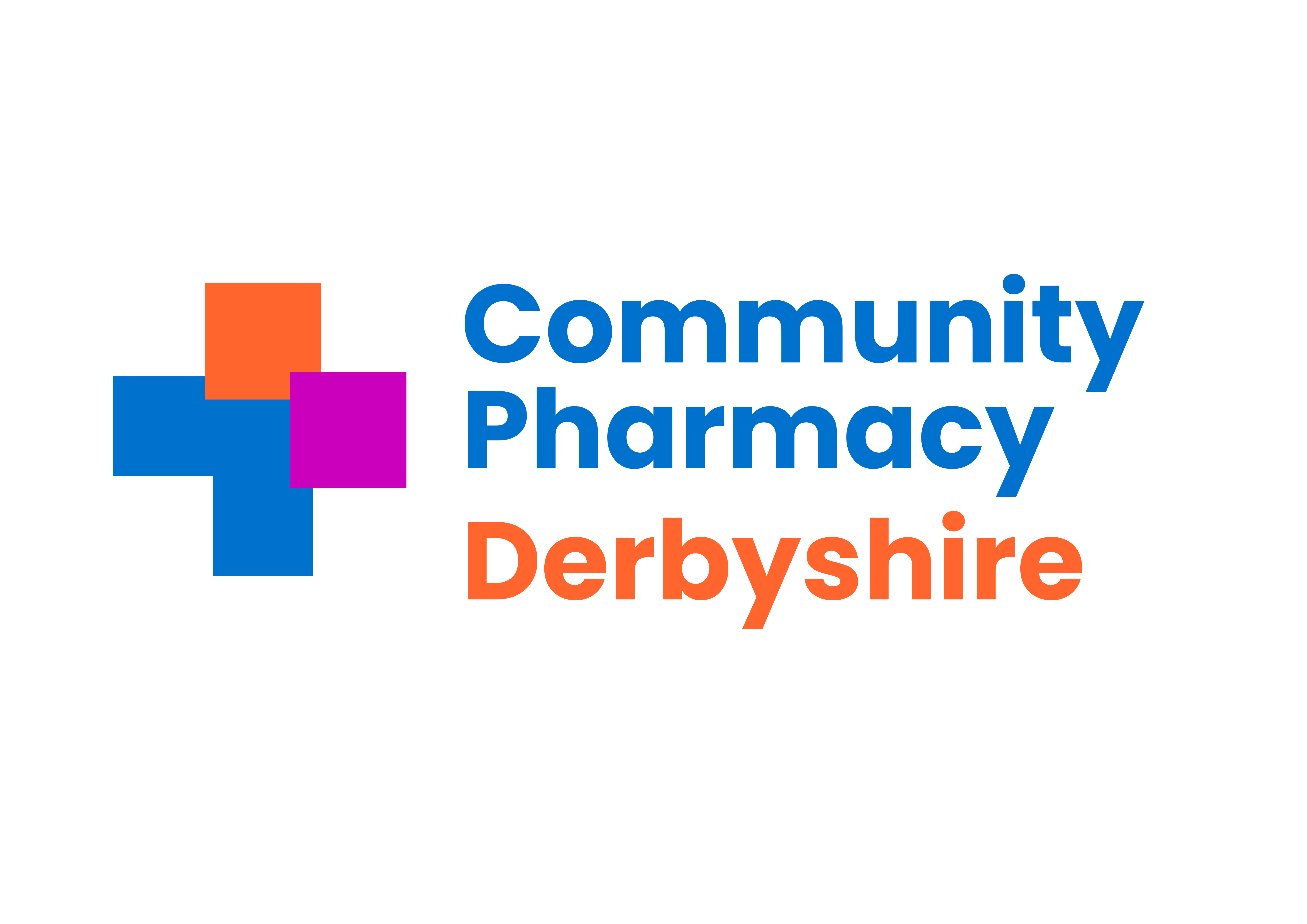 DERBYSHIRE LPC MEETINGThursday 21st September 2023Holiday Inn, J28 South NormantonMeeting starting at 12.30 with lunch from 12Followed by CPD AGM buffet available from 6pm meeting at 6.30pmAGENDAIf you are unable to attend our next meeting, please forward your apologies to Katherine Newman  katherinenewman@derbyshirelpc.co.uk Standing items Standing items ENC/VerbalPresenterWelcome/Introductions/Apologies/Announcements verbalChairDeclarations of interestverbalChairApproval of minutes from previous meeting including from a competition perspectiveEncl 1ChairMatters arising from previous minutesverbalChairAction logverbalChairReports (Items not included elsewhere on the agenda)Chairs ReportFinance and Audit GovernanceCommunications Chief officers reportEngagement Lead reportEnc 2&3ASDDDH/BE/MHLF/AK/NHAAStanding Business agenda ItemsStanding Business agenda ItemsNational and Regional updates:NHSEIPMOCPCL updateCPE NHS/AAShaziaLindseyCCA QuestionsverbalCCAmembersPharmacy Services updates and figuresa. CPCS – national update, local update, UEC Streamer tool, b. Extended carec. DMSd. Oral Contraception Pharmacy Servicee. OEC / EHC servicef. Hypertension case finding service / local fundingg. NMSh. Smoking Cessation from Secondary Carei. Flu / Covid vaccines (national and city/county service)j. Supervised consumption / Needle Exchange / NaloxoneCK / AA New agenda itemsNew agenda itemsPresenterStrategy update. Agree quadrantsAgree responsibilityAgree timescale (particularly for next 12 months)What does success look like?Discuss do we need Liam (facilitator) for future work? Future for ARCH communications?AGM tonight  - format / papersFuture LPC meetings – when / where / format?Open invite for contractors / guests at LPC meetingsLPC conference confirm who is attending.Branding - and domain changePQS - do we need a section on our website?Market Entry – feedback on process / progressLPN funding for launch / engagement event for Common AilmentsImplication of patient data from services being visible to patients when online GP records access is implemented.Opioid prescribing group feedback Enc 4ASASASNHAS / KNNH/KNComms NHAANHNH / ASClosed MeetingClosed MeetingPresenter11Pharmacy applicationsEnc 5,6 &7,Chief Officer12AOBChair13Review of agreed actionsSupport OfficerDatetimevenuechairTuesday 21st Nov 20239am – finish with lunch at 1pmTo be confirmed